Lesson 14: Absolute Value Functions (Part 2)Let’s investigate distance as a function.14.1: Temperature in TorontoToronto is a city at the border of the United States and Canada, just north of Buffalo, New York. Here are twelve guesses of the average temperature of Toronto, in degrees Celsius, in February 2017. The actual average temperature of Toronto in February 2017 is 0 degree Celsius.Use this information to sketch a scatter plot representing the guesses, , and the corresponding absolute guessing errors, .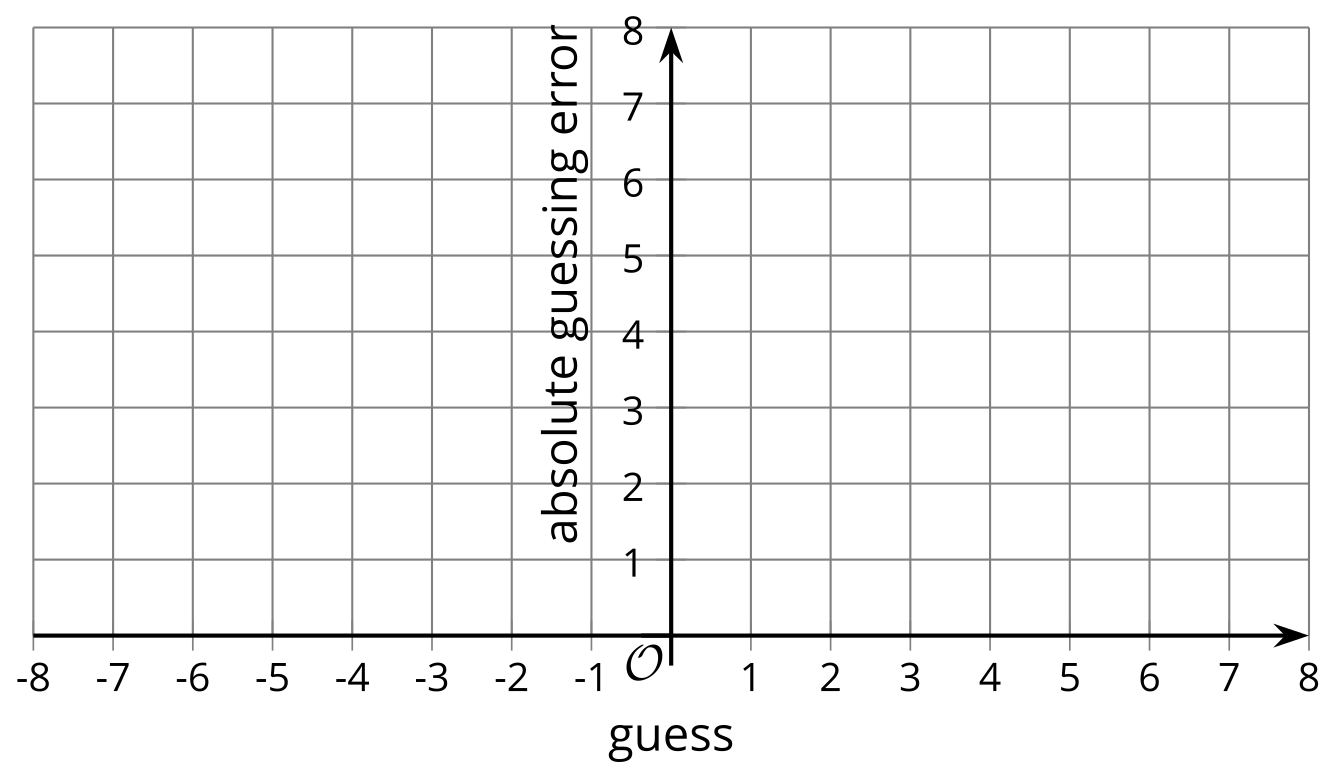 What rule can you write to find the output given the input?14.2: The Distance FunctionThe function  gives the distance of  from 0 on the number line.Complete the table and sketch a graph of function .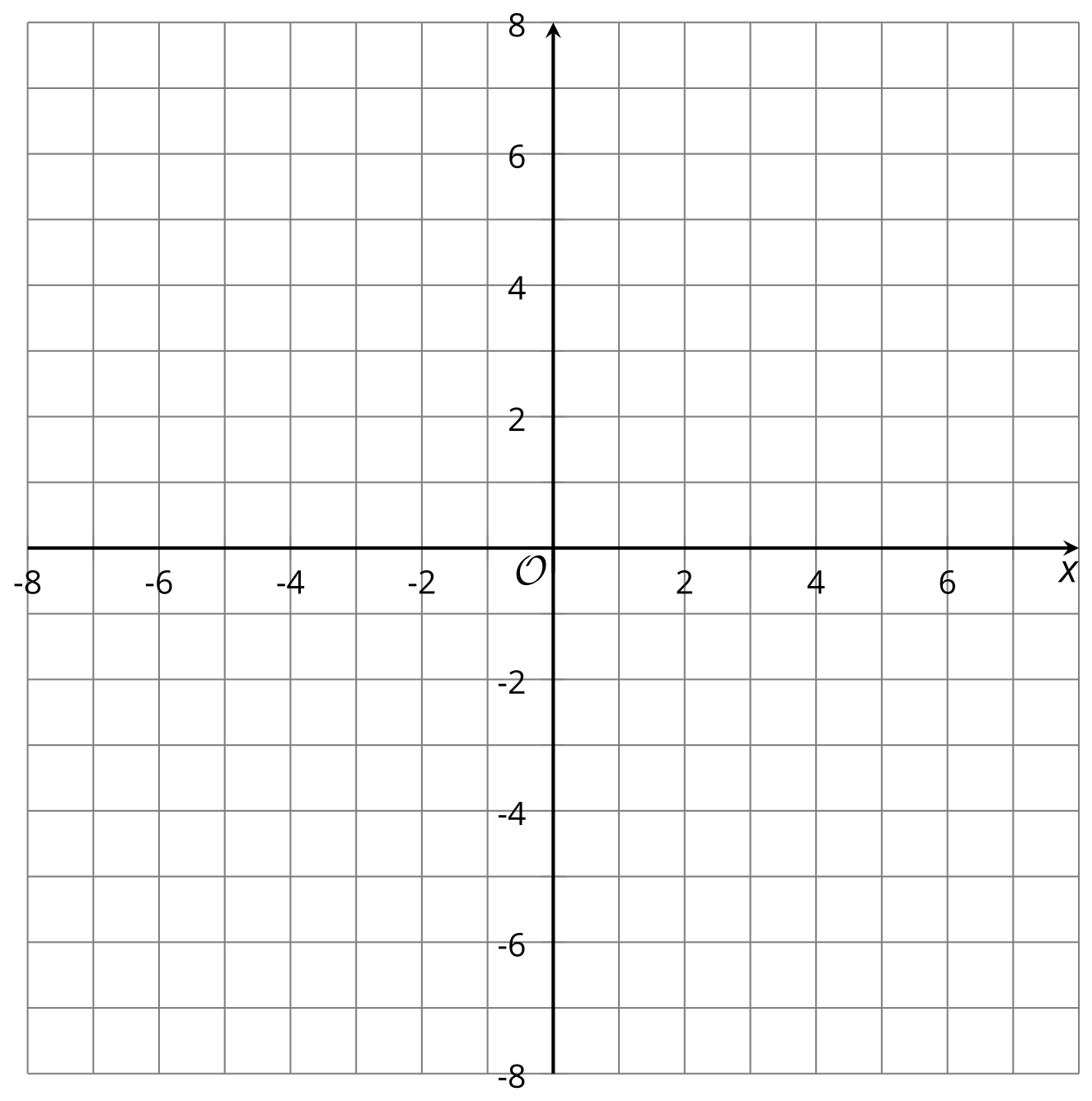 Andre and Elena are trying to write a rule for this function.Andre writes: Elena writes: Explain why both equations correctly represent the function .14.3: Moving Graphs AroundHere are equations and graphs that represent five absolute value functions.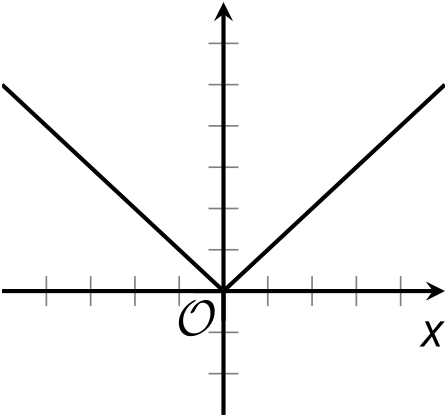 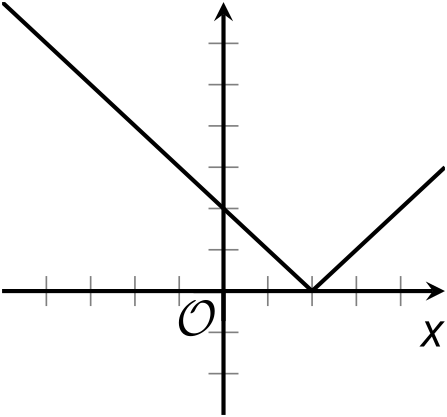 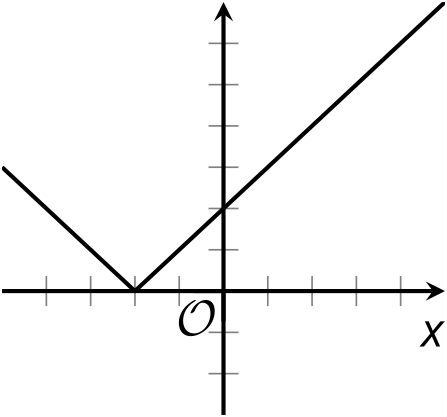 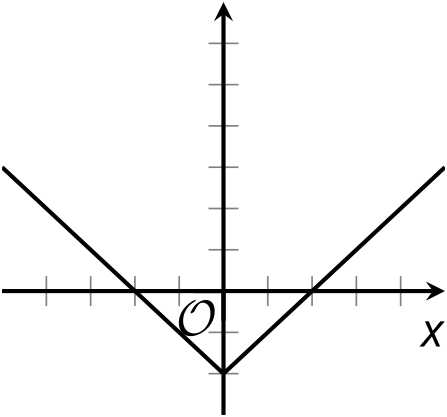 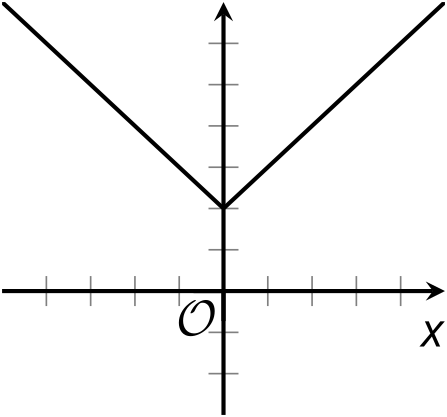 Notice that the number 2 appears in the equations for functions , and . Describe how the addition or subtraction of 2 affects the graph of each function.Then, think about a possible explanation for the position of the graph. How can you show that it really belongs where it is on the coordinate plane?Are you ready for more?Mark the minimum of each graph in the activity. Each point you marked represents the least output value of the function.In each function, what value of  gives that minimum output value?Another function is defined by . What value of  produces the least output of function ? Be prepared to explain how you know.Describe or sketch the graph of .14.4: More Moving Graphs AroundHere are five equations and four graphs.Equation 1: Equation 2: Equation 3: Equation 4: Equation 5: A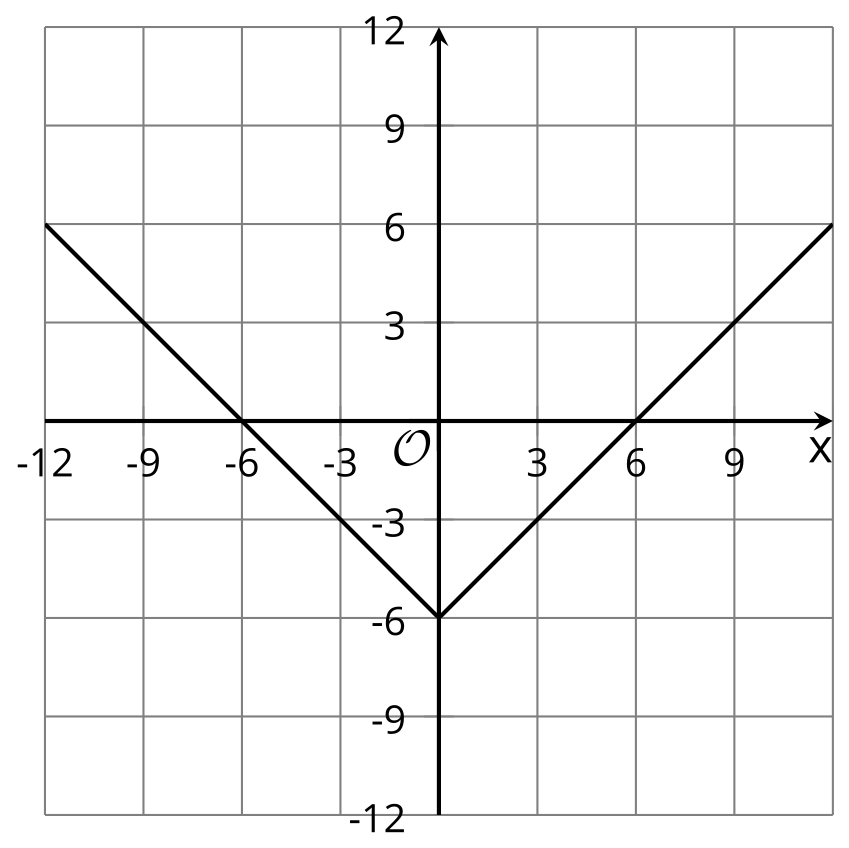 B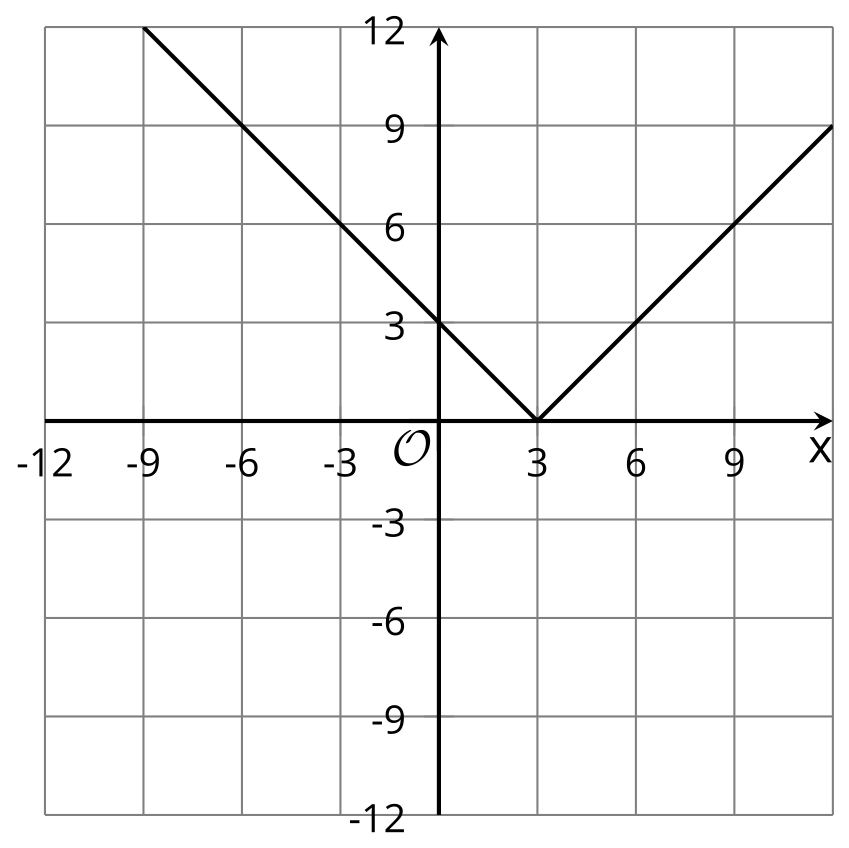 C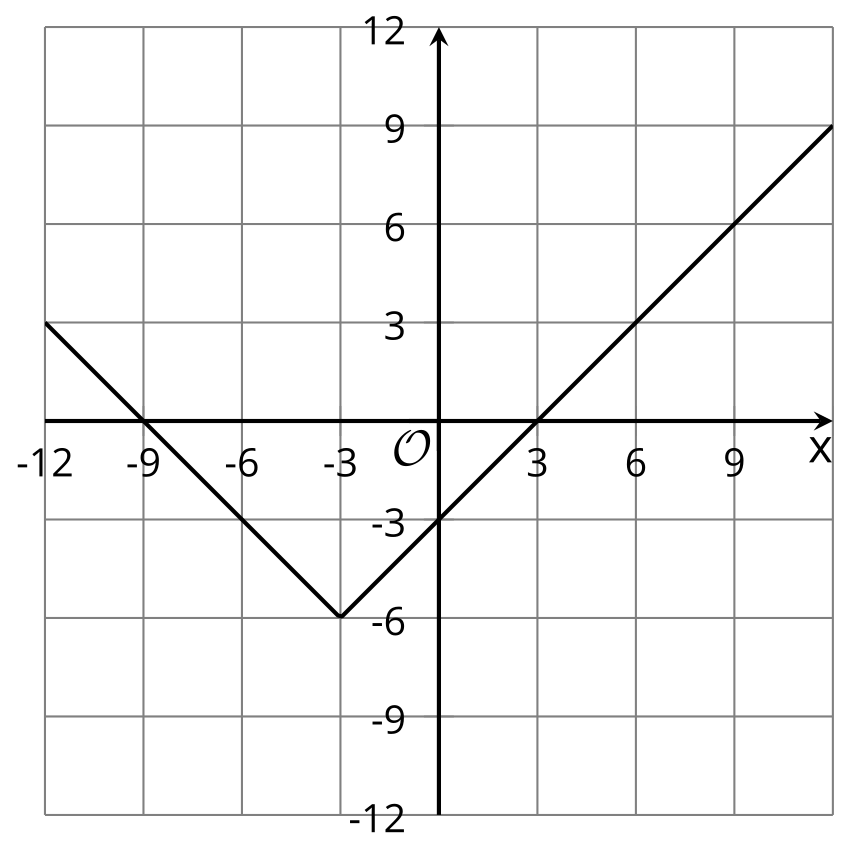 D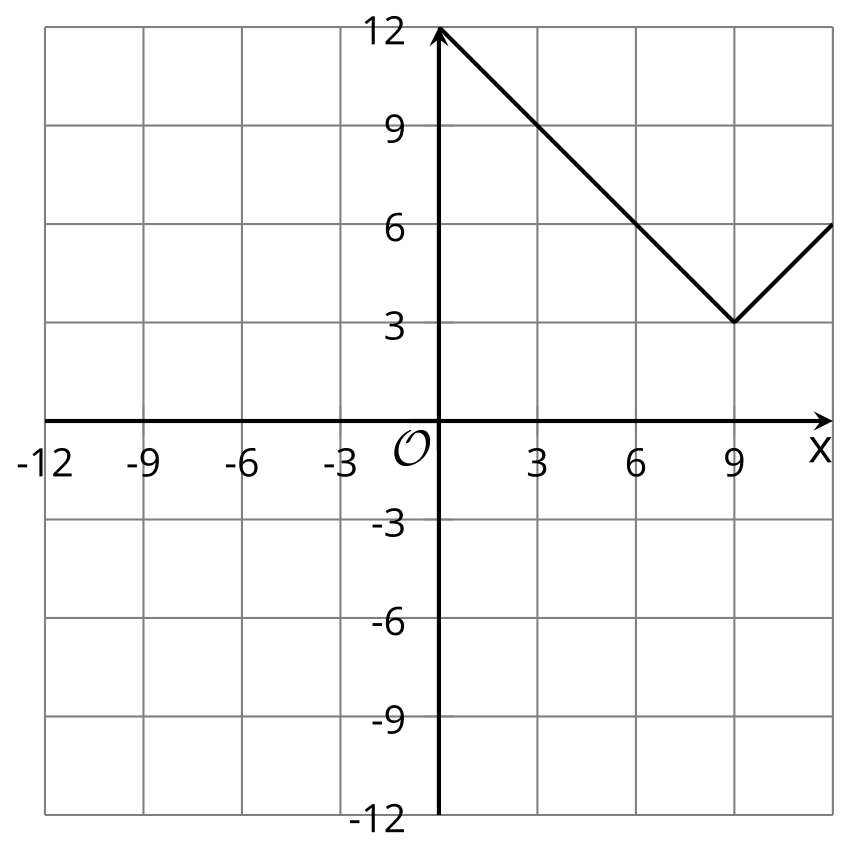 E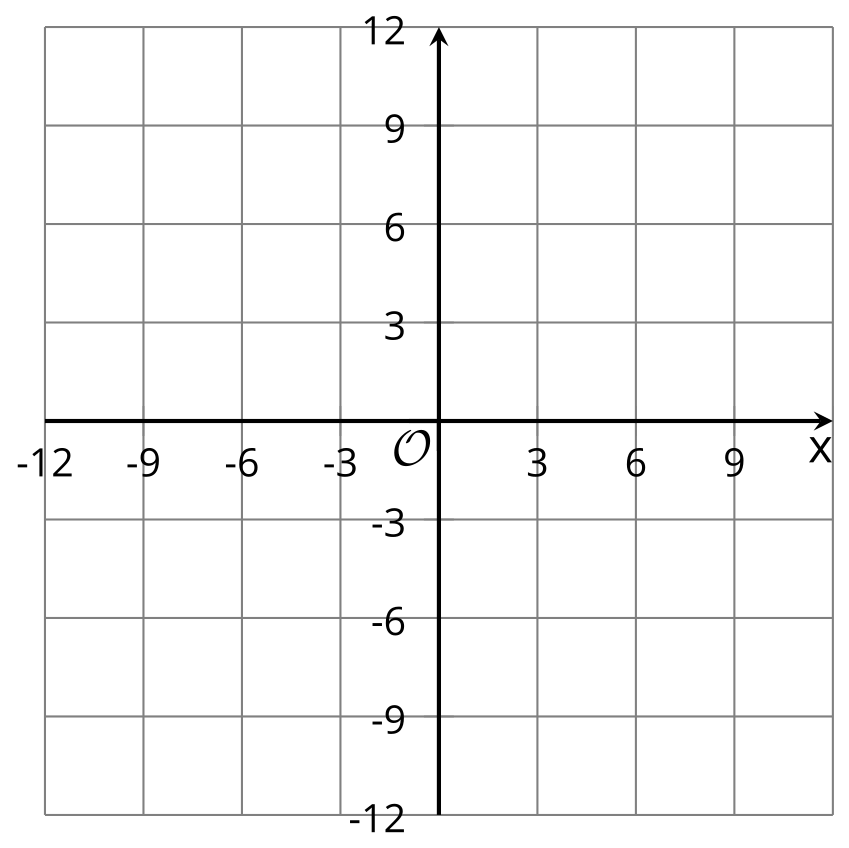 Match each equation with a graph that represents it. One equation has no match.For the equation without a match, sketch a graph on the blank coordinate plane.Use graphing technology to check your matches and your graph. Revise your matches and graphs as needed.Lesson 14 SummaryIn a guessing game, each guess can be seen as an input of a function and each absolute guessing error as an output. Because absolute guessing error tells us how far a guess is from a target number, the output is distance.Suppose the target number is 0.We can find the distance of a guess, , from 0 by calculating . Because distance cannot be negative, what we want to find is , or simply .If function  gives the distance of  from 0, we can define it with the equation:Function  is the absolute value function. It gives the distance of  from 0 by finding the absolute value of .The graph of function  is a V shape with the two lines converging at .We call this point the vertex of the graph. It is the point where a graph changes direction, from going down to going up, or the other way around.We can also think of a function like  as a piecewise function because different rules apply when  is less than 0 and when it is greater than 0.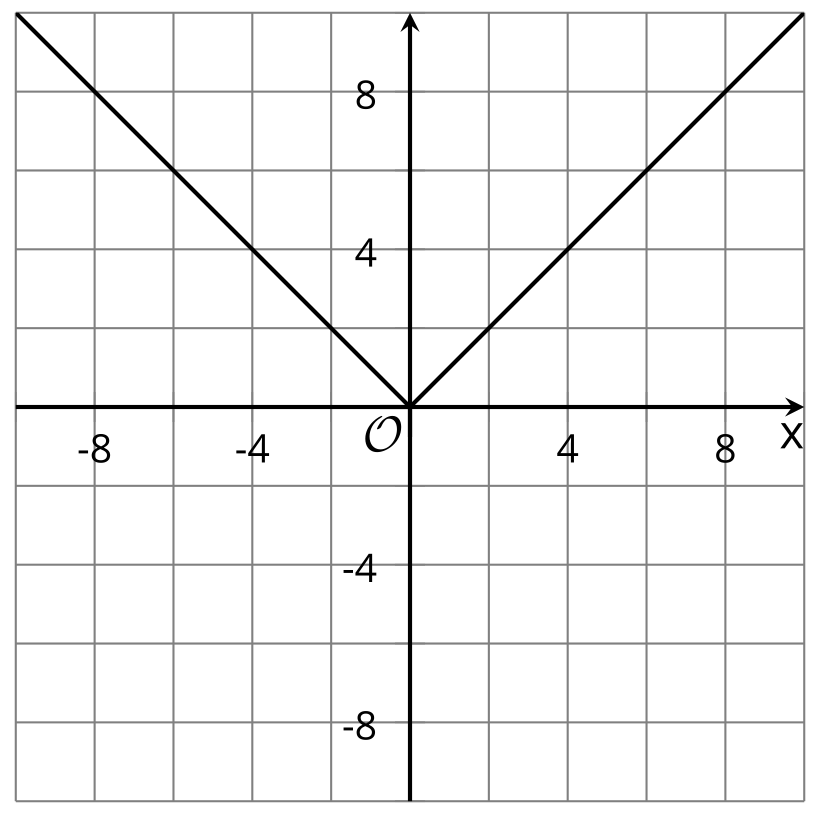 Suppose we want to find the distance between  and 4.We can find the difference between  and 4 by calculating . Distance cannot be negative, so what we want is the absolute value of that difference: .If function  gives the distance of  from 4, we can define it with the equation: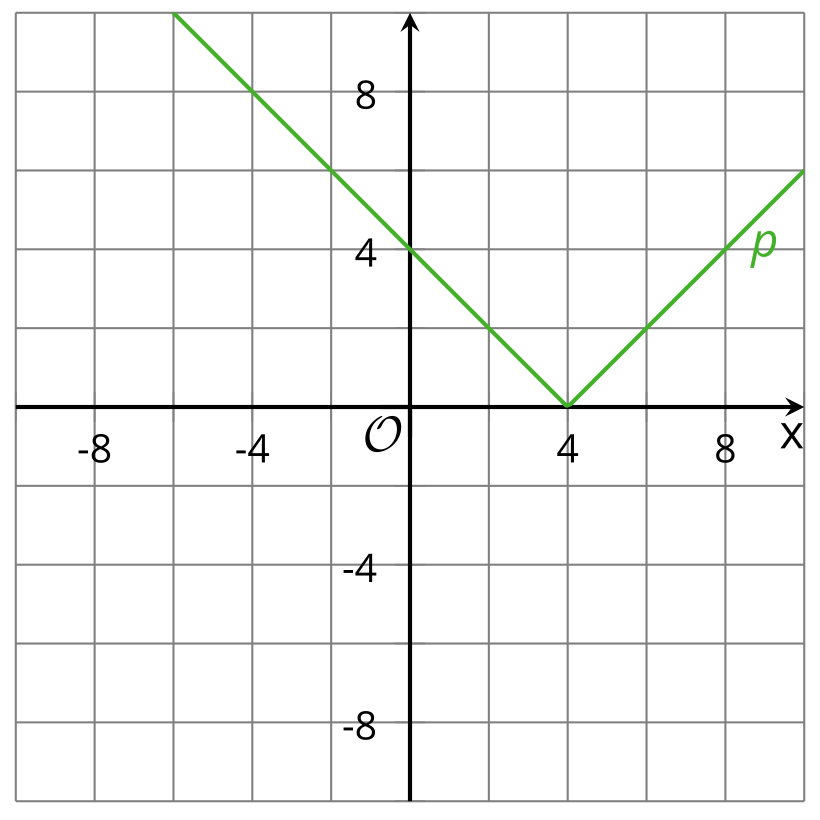 Now suppose we want to find the distance between  and -4.We can find the difference of  and -4 by calculating , which is equal to . Distance cannot be negative, so let's find the absolute value: .If function  gives the distance of  from -4, we can define it with the equation: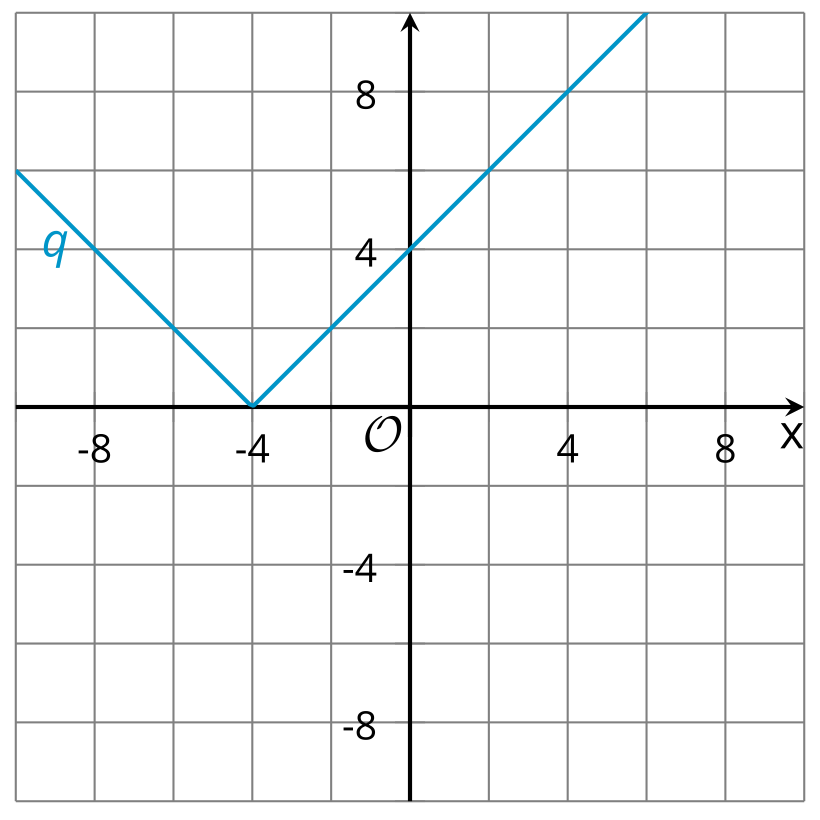 Notice that the graphs of  and  are like that of , but they have shifted horizontally.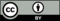 © CC BY 2019 by Illustrative Mathematics®52-530-11.54-2.564-0.585.610-1-5.68